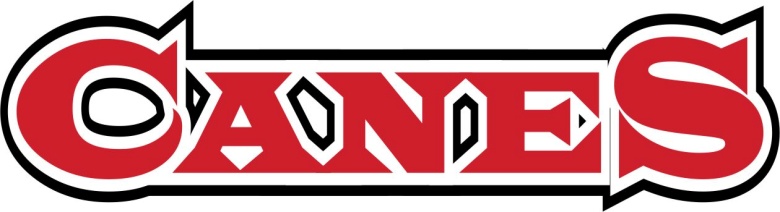 G R E E N V I L L E   H U R R I C A N E   A T H L E T I C SINJURY POLICY FOR COACHESPlease go through the following steps when an injury occurs at any sports-related event:Secure appropriate treatment for athlete's injury
On the day of the injury, contact a member of Hurricane Executive Administration to advise of the injury.Complete Injury Report FormFamily files claim with their primary insurance companyTurn in Injury Report Form to Administrator.If the injury necessitates the removal of the athlete from practice or game, the athlete MUST have a release from a  physician to allow a return to practice or play.